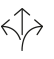 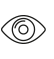 Durchgeführte Tests	Schlösser und Baubeschläge – Beschläge für Schiebetüren und Falttüren nach DIN-EN 1527Dauer der Funktionsfähigkeit: Klasse 6 (höchste Klasse = 100’000 Zyklen)Möbelschlösser und -beschläge – Rollenbeschläge für Schiebetüren nach DIN 68859AnschlagsicherheitHerausfallsicherheitGarantie	Für die einwandfreie Funktion der von Hawa gelieferten Produkte und für die Haltbarkeit sämtlicher Teile mit Ausnahme von Verschleissteilen leistet Hawa Gewähr für die Dauer von 2 Jahren ab Gefahrenübergang.Produktausführung	Hawa Porta 100 G bestehend aus Laufschiene (Aluminium), Clip Blende, Laufwerk mit Kugellagerrollen, Stopper mit Rückhaltefeder, Klemmschuh mit Aufhängeschraube, spielfreie BodenführungOptional:(….) Dämpfeinzug Hawa Porta 100 (….) Wandausgleichsprofil(….) Bodenführungs-Set für Wandmontage mit Rolle (….) Bodentürstopper, mit ZentrierteilSchnittstellen	TürblattAusfräsung keineGlasbefestigung geklemmt